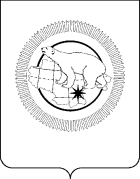 П Р И К А ЗВ связи с произошедшими реорганизационными мероприятиями в структуре органов исполнительной власти Чукотского автономного округа на основании Закона Чукотского автономного округа от 29 октября 2012 года № 95-ОЗ «О системе исполнительных органов государственной власти Чукотского автономного округа», Постановления Губернатора Чукотского автономного округа от 18 октября 2018 года № 89 «О структуре исполнительных органов государственной власти Чукотского автономного округа" и Постановления Правительства Чукотского автономного округа от 18 октября 2018 года N 326 «О реорганизации Департамента социальной политики Чукотского автономного округа" в целях реализации Указа Президента Российской Федерации от 29 июня 2018 года № 378 «О Национальном плане противодействия коррупции на 2018-2020 годы», а также для уточнения мероприятий и исполнителей программных мероприятий, во исполнение распоряжения Правительства Чукотского автономного округа от  12 декабря 2016 года № 501-рп «О Программе профилактики и противодействия коррупции в Чукотском автономном округе на 2017-2020 годы»,ПРИКАЗЫВАЮ:1. Утвердить ведомственный план по профилактике и противодействию коррупции в Департаменте здравоохранения Чукотского автономного округа на 2020 год согласно приложению к настоящему приказу.2. Отделу административной и кадровой работы Департамента здравоохранения Чукотского автономного округа (Резина В.С.):2.1. ознакомить государственных гражданских служащих Департамента здравоохранения Чукотского автономного округа (далее – Департамент) с настоящим приказом под роспись;2.2. довести данный приказ до сведения руководителей учреждений здравоохранения, находящихся в ведомственном подчинении Департамента;3. Действие настоящего приказа распространяется на правоотношения, возникшие с 1 марта 2019 года.4. Контроль за выполнением настоящего приказа оставляю за собой.Приложение к Приказу Департамента здравоохранения Чукотского автономного округа                                                                                                                                                                                                    от 13 мая 2020 года №362П Л А Н мероприятий, направленных на профилактику и противодействие коррупциив Департаменте здравоохранения Чукотского автономного округа на 2020 годДЕПАРТАМЕНТ  ЗДРАВООХРАНЕНИЯ  ЧУКОТСКОГО  АВТОНОМНОГО  ОКРУГАот 13.05.2020№362г. АнадырьОб утверждении ведомственного плана по профилактике и противодействию коррупции в Департаменте здравоохранения Чукотского автономного округа на 2020 годПодписано электронной подписью№п/пМероприятияМероприятияОтветственные исполнителиОтветственные исполнителиСрок  реализацииСрок  реализации1. Совершенствование организации деятельности исполнительных органов государственной власти Чукотского автономного округав сфере профилактики и противодействия коррупции1. Совершенствование организации деятельности исполнительных органов государственной власти Чукотского автономного округав сфере профилактики и противодействия коррупции1. Совершенствование организации деятельности исполнительных органов государственной власти Чукотского автономного округав сфере профилактики и противодействия коррупции1. Совершенствование организации деятельности исполнительных органов государственной власти Чукотского автономного округав сфере профилактики и противодействия коррупции1. Совершенствование организации деятельности исполнительных органов государственной власти Чукотского автономного округав сфере профилактики и противодействия коррупции1. Совершенствование организации деятельности исполнительных органов государственной власти Чукотского автономного округав сфере профилактики и противодействия коррупции1. Совершенствование организации деятельности исполнительных органов государственной власти Чукотского автономного округав сфере профилактики и противодействия коррупции1.11.1Реализация и мониторинг Программы профилактики и противодействия коррупции в Чукотском автономном округе на 2017-2020 годы (далее – Программа)в течение всего периодав течение всего периода1.1.11.1.1мониторинг хода реализации ПрограммыДепартамент здравоохранения Чукотского АОДепартамент здравоохранения Чукотского АОежеквартальноежеквартально1.1.21.1.2Внесение предложений о необходимых изменениях в мероприятия Программы в Аппарат Губернатора и Правительства Чукотского АОДепартамент здравоохранения Чукотского АОДепартамент здравоохранения Чукотского АОпо мере необходимостипо мере необходимости1.1.31.1.3направление отчета о выполнении Программы на заседания Комиссии по противодействию коррупции в Аппарат Губернатора и Правительства Чукотского АОДепартамент здравоохранения Чукотского АОДепартамент здравоохранения Чукотского АОежегодно, до 25 января года, следующего за отчетным годомежегодно, до 25 января года, следующего за отчетным годом1.21.2Реализация и мониторинг ведомственных планов по профилактике и противодействию коррупции исполнительных органов государственной власти Чукотского АО на 2017-2020 годы (далее - ведомственные планы)Департамент здравоохранения Чукотского АОДепартамент здравоохранения Чукотского АОв течение всего периодав течение всего периода1.2.11.2.1внесение необходимых изменений в ведомственный план Департамент здравоохранения Чукотского АОДепартамент здравоохранения Чукотского АОв сроки, установленные распоряжениями Губернатора Чукотского АОв сроки, установленные распоряжениями Губернатора Чукотского АО1.2.21.2.2проведение анализа исполнения ведомственного плана в целях принятия мер по предупреждению коррупции, минимизации и (или) ликвидации последствий коррупционных правонарушений и достижения конкретных результатов в работе по предупреждению коррупцииДепартамент здравоохранения Чукотского АОДепартамент здравоохранения Чукотского АОежеквартальноежеквартально1.2.31.2.3Участие в рассмотрении на аппаратных совещаниях, коллегиях исполнительных органов государственной власти Чукотского АО хода реализации мероприятий ведомственных планов Департамент здравоохранения Чукотского АОДепартамент здравоохранения Чукотского АОв соответствии с ведомственными планами, но не реже 1 раза в полугодиев соответствии с ведомственными планами, но не реже 1 раза в полугодие1.31.3Приведение должностных регламентов государственных гражданских служащих Департамента здравоохранения Чукотского АО (далее - гражданский служащий) в соответствие с изменениями федерального и регионального законодательства, в том числе связанными с процессом перераспределения полномочий между различными уровнями власти Департамент здравоохранения Чукотского АОДепартамент здравоохранения Чукотского АОпо мере необходимостипо мере необходимости1.41.4Разработка административных регламентов исполнения государственных функций (предоставления государственных услуг) Департаментом здравоохранения Чукотского АО и внесение в них необходимых измененийДепартамент здравоохранения Чукотского АОДепартамент здравоохранения Чукотского АОпо мере необходимостипо мере необходимости1.51.5Проведение анализа регламентации исполнения государственных функций (предоставления государственных услуг) Департамент здравоохранения Чукотского АОДепартамент здравоохранения Чукотского АОв течение всего периодав течение всего периода2. Повышение эффективности межведомственного и межуровневого взаимодействия в сфере профилактики и противодействия коррупции2. Повышение эффективности межведомственного и межуровневого взаимодействия в сфере профилактики и противодействия коррупции2. Повышение эффективности межведомственного и межуровневого взаимодействия в сфере профилактики и противодействия коррупции2. Повышение эффективности межведомственного и межуровневого взаимодействия в сфере профилактики и противодействия коррупции2. Повышение эффективности межведомственного и межуровневого взаимодействия в сфере профилактики и противодействия коррупции2. Повышение эффективности межведомственного и межуровневого взаимодействия в сфере профилактики и противодействия коррупции2. Повышение эффективности межведомственного и межуровневого взаимодействия в сфере профилактики и противодействия коррупции2.12.1Подготовка и направление информации, отчётов, докладов, предложений по вопросам противодействия коррупции и совершенствования антикоррупционного законодательстваДепартамент здравоохранения Чукотского АОДепартамент здравоохранения Чукотского АОв соответствии с запросамигосударственных органовв соответствии с запросамигосударственных органов2.22.2Взаимодействие со Счётной палатой Чукотского АО, в том числе:2.2.12.2.1по вопросам проведения финансово-экономической экспертизы проектов нормативных правовых актов (включая обоснованность финансово-экономических обоснований), предусматривающих расходные обязательства за счёт окружного бюджета Департамент здравоохранения Чукотского АОДепартамент здравоохранения Чукотского АОпри разработке проектов нормативных правовых актовпри разработке проектов нормативных правовых актов2.2.22.2.2внесение предложений в планы работы Счётной палаты Чукотского АО в части проведения контрольных мероприятий по проверке целевого и эффективного использования средств окружного бюджетаДепартамент здравоохранения Чукотского АОДепартамент здравоохранения Чукотского АОв соответствии с запросами Счётной палаты Чукотского АО, а также в случае необходимости проведения контрольных мероприятийв соответствии с запросами Счётной палаты Чукотского АО, а также в случае необходимости проведения контрольных мероприятий2.2.32.2.3принятие мер по результатам проведённых Счётной палатой Чукотского АО контрольных мероприятий, оценка результатов выявленных нарушений на коррупционностьДепартамент здравоохранения Чукотского АОДепартамент здравоохранения Чукотского АОпо мере направления отчётов и представлений Счётной палаты Чукотского АОпо мере направления отчётов и представлений Счётной палаты Чукотского АО2.32.3Взаимодействие с прокуратурой Чукотского АО, в том числе: 2.3.12.3.1по вопросам приведения законодательства Чукотского АО в соответствие с федеральным, а также при подготовке проектов нормативных правовых актов Чукотского АОДепартамент здравоохранения Чукотского АОДепартамент здравоохранения Чукотского АОпостоянно постоянно 2.3.22.3.2при составлении графиков проведения проверок субъектов малого или среднего предпринимательстваДепартамент здравоохранения Чукотского АОДепартамент здравоохранения Чукотского АОежегодно, в IV квартале ежегодно, в IV квартале 2.3.32.3.3по вопросам профилактики и выявления коррупционных правонарушенийДепартамент здравоохранения Чукотского АОДепартамент здравоохранения Чукотского АОпостояннопостоянно2.42.4информационное взаимодействие с Отделом по Чукотскому АО Управления Министерства юстиции Российской Федерации по Магаданской области и Чукотскому автономному округу, в том числе: Департамент здравоохранения Чукотского АОДепартамент здравоохранения Чукотского АОпостояннопостоянно2.4.12.4.1по вопросу направления нормативных правовых актов Чукотского АО для проведения правовой и антикоррупционной экспертизы и включения в федеральный регистрДепартамент здравоохранения Чукотского АОДепартамент здравоохранения Чукотского АОпостояннопостоянно2.52.5Анализ правонарушений коррупционной направленности в подведомственных учреждениях здравоохраненияДепартамент здравоохранения Чукотского АОДепартамент здравоохранения Чукотского АОежегодноежегодно2.5.1.2.5.1.выработка по каждому выявленному факту совершения коррупционных правонарушений, в том числе в интересах и от имени юридических лиц, соответствующих рекомендаций, направленных на их профилактику и предупреждениеДепартамент здравоохранения Чукотского АОДепартамент здравоохранения Чукотского АОпо мере необходимостипо мере необходимости2.62.6Представление в Управление по профилактике коррупционных и иных правонарушений информации о выявленных коррупционных правонарушениях в деятельности государственных гражданских и муниципальных служащих и принятых мерах по их устранениюДепартамент здравоохранения Чукотского АОДепартамент здравоохранения Чукотского АОежеквартально до 10 числа месяца, следующего за отчётным периодомежеквартально до 10 числа месяца, следующего за отчётным периодом2.72.7Взаимодействие с правоохранительными органами в случае поступления уведомлений представителя нанимателя о фактах обращения в целях склонения государственных гражданских служащих Департамента здравоохранения Чукотского АО к совершению коррупционных правонарушенийДепартамент здравоохранения Чукотского АОДепартамент здравоохранения Чукотского АОв случае поступления уведомлений представителя нанимателяв случае поступления уведомлений представителя нанимателя2.82.8Выработка и совершенствование механизмов межведомственного взаимодействия при проверке сведений о доходах, расходах, об имуществе и обязательствах имущественного характера лиц, замещающих государственные должности Чукотского АО,  гражданских служащих и членов их семей, а также персональных данных лиц, претендующих на замещение должностей гражданской службы либо государственных должностей Чукотского АОДепартамент здравоохранения Чукотского АОДепартамент здравоохранения Чукотского АОв течение всего периодав течение всего периода2.92.9Участие в совещаниях, круглых столах, семинарах, конференциях по вопросам реализации антикоррупционной политики, совершенствования антикоррупционного законодательства, профилактике коррупционных правонарушений, в том числе совершаемых в интересах и от имени юридических лиц, проводимых Думой Чукотского АО, правоохранительными органами, органами прокуратуры и юстицииДепартамент здравоохранения Чукотского АОДепартамент здравоохранения Чукотского АОпо мере необходимостипо мере необходимости2.102.10Проведение плановых проверок соблюдения трудового законодательства и иных нормативных правовых актов, содержащих нормы трудового права, в организациях, находящихся в ведомственном подчинении Департамента здравоохранения Чукотского АОДепартамент здравоохранения Чукотского АОДепартамент здравоохранения Чукотского АОсогласно утвержденному плану согласно утвержденному плану 3. Совершенствование нормативной правовой базы Чукотского автономного округа3. Совершенствование нормативной правовой базы Чукотского автономного округа3. Совершенствование нормативной правовой базы Чукотского автономного округа3. Совершенствование нормативной правовой базы Чукотского автономного округа3. Совершенствование нормативной правовой базы Чукотского автономного округа3. Совершенствование нормативной правовой базы Чукотского автономного округа3. Совершенствование нормативной правовой базы Чукотского автономного округа3.13.1Совершенствование законодательства Чукотского АО в рамках реализации мер по противодействию коррупции и функционирования государственной и муниципальной службы, в том числе:3.1.13.1.1приведение нормативных правовых актов Департамента здравоохранения Чукотского АО в связи с изменением федерального законодательства по вопросам профилактики и противодействия коррупцииДепартамент здравоохранения Чукотского АОДепартамент здравоохранения Чукотского АОпо мере необходимостипо мере необходимости3.1.23.1.2разработка нормативных правовых и локальных актов Департамента здравоохранения Чукотского АО по вопросам ротации на государственной гражданской службеДепартамент здравоохранения Чукотского АОДепартамент здравоохранения Чукотского АОв течении годав течении года3.1.33.1.3разработка нормативных правовых актов, направленных на реализацию решений Экспертной рабочей группы Чукотского АО по рассмотрению общественных инициатив, направленных гражданами Российской Федерации с использованием интернет-ресурса «Российская общественная инициатива», в соответствии с Указом Президента РФ от 04.03.2013 № 183Департамент здравоохранения Чукотского АОДепартамент здравоохранения Чукотского АОпо мере необходимостипо мере необходимости3.23.2Проведение правовой и антикоррупционной экспертизы нормативных правовых актов и проектов нормативных правовых актов Департамента здравоохранения Чукотского АОДепартамент здравоохранения Чукотского АОДепартамент здравоохранения Чукотского АОпостоянно постоянно 3.33.3Совершенствование нормативной правовой базы Департамента здравоохранения Чукотского АО по вопросам регламентации исполнения государственных функций (предоставления государственных услуг) Департамент здравоохранения Чукотского АОДепартамент здравоохранения Чукотского АОпо мере необходимостипо мере необходимости3.43.4Реализация мероприятий по мониторингу правоприменения:3.4.13.4.1проведение мониторинга правоприменения нормативных правовых актов по вопросам, относящимся к компетенции Департамента здравоохранения Чукотского АО, в целях обеспечения соответствия нормативных правовых актов Департамента здравоохранения Чукотского АО законодательству Российской Федерации, устранения пробелов правового регулирования, проведения антикоррупционной экспертизы, а также выработки иных предложений по совершенствованию законодательства в данной сфереДепартамент здравоохранения Чукотского АОДепартамент здравоохранения Чукотского АОежеквартальноежеквартально3.4.23.4.2подготовка и направление в Аппарат Губернатора и Правительства Чукотского АО необходимой информации и предложений в соответствии с Распоряжением Губернатора Чукотского АО от 31 мая 2012 года  № 101-рг «Об организации мониторинга правоприменения в Чукотском автономном округе»Департамент здравоохранения Чукотского АОДепартамент здравоохранения Чукотского АОежегодно до 1 апреляежегодно до 1 апреля3.4.33.4.3рассмотрение в Департаменте здравоохранения Чукотского АО вопросов правоприменительной практики по результатам вступивших в законную силу решений судов, арбитражных судов о признании недействительными ненормативных правовых актов, незаконными решений и действий (бездействия) указанных органов и их должностных лиц в целях выработки и принятия мер по предупреждению и устранению причин выявленных нарушенийДепартамент здравоохранения Чукотского АОДепартамент здравоохранения Чукотского АОежеквартальноежеквартально3.53.5Обеспечение исполнения нормативных правовых актов, направленных на совершенствование организационных основ противодействия коррупции в Чукотском АОДепартамент здравоохранения Чукотского АОДепартамент здравоохранения Чукотского АОпостояннопостоянно4. Совершенствование кадровой работы в системе мер по профилактике и противодействию коррупции4. Совершенствование кадровой работы в системе мер по профилактике и противодействию коррупции4. Совершенствование кадровой работы в системе мер по профилактике и противодействию коррупции4. Совершенствование кадровой работы в системе мер по профилактике и противодействию коррупции4. Совершенствование кадровой работы в системе мер по профилактике и противодействию коррупции4. Совершенствование кадровой работы в системе мер по профилактике и противодействию коррупции4. Совершенствование кадровой работы в системе мер по профилактике и противодействию коррупции4.14.1Проведение учебно-методических семинаров, разработка методических рекомендаций и информационных памяток по соблюдению гражданскими служащими запретов, ограничений и требований, установленных в целях противодействия коррупции с участием общественных объединений, уставной задачей которых является участие в противодействии коррупцииДепартамент здравоохранения Чукотского АОДепартамент здравоохранения Чукотского АОпо мере необходимости (проведение учебно-методических семинаров – ежегодно)по мере необходимости (проведение учебно-методических семинаров – ежегодно)4.24.2Доведение до лиц, поступающих на государственную гражданскую службу, граждан претендующих на замещение должностей руководителей Департамента здравоохранения Чукотского АО, положений федерального и регионального законодательства в сфере противодействия коррупции, в том числе об ответственности за коррупционные правонарушенияДепартамент здравоохранения Чукотского АОДепартамент здравоохранения Чукотского АОпостояннопостоянно4.34.3Проведение анализа:4.3.14.3.1сведений о доходах, расходах, об имуществе и обязательствах имущественного характера, предоставленных лицами, замещающими государственные должности Департамента здравоохранения Чукотского АО и гражданскими служащими, реализация  полномочий которых связана с повышенным  риском возникновения коррупционных проявленийДепартамент здравоохранения Чукотского АОДепартамент здравоохранения Чукотского АОежегодно, май-июньежегодно, май-июнь4.3.24.3.2соблюдения лицами, замещающими государственные должности Департамента здравоохранения Чукотского АО, гражданскими служащими запретов, ограничений и требований, установленных в целях противодействия коррупции, в том числе касающихся получения подарков отдельными категориями лиц, выполнения иной оплачиваемой работы, обязанности уведомлять об обращениях в целях склонения к совершению коррупционных правонарушенийДепартамент здравоохранения Чукотского АОДепартамент здравоохранения Чукотского АОежеквартальноежеквартально4.3.34.3.3принимаемых в соответствии с законодательством мерах юридической ответственности по каждому случаю несоблюдения лицами, замещающими государственные должности Департамента здравоохранения Чукотского АО, гражданскими служащими запретов, ограничений и требований, установленных в целях противодействия коррупции, в том числе мерах по предотвращению и (или) урегулированию конфликта интересовДепартамент здравоохранения Чукотского АОДепартамент здравоохранения Чукотского АОежеквартальноежеквартально4.44.4Осуществление проверки:4.4.14.4.1сведений о доходах, расходах, об имуществе и обязательствах имущественного характера, предоставленных лицами, замещающими государственные должности Департамента здравоохранения Чукотского АО и должности государственной гражданской службы, реализация  полномочий которых связана с повышенным  риском возникновения коррупционных проявлений, а также гражданами, претендующими на замещение указанных должностейДепартамент здравоохранения Чукотского АОДепартамент здравоохранения Чукотского АОпо мере необходимостипо мере необходимости4.4.24.4.2достоверности и полноты сведений о доходах, об имуществе и обязательствах имущественного характера, представляемых гражданами, претендующими на замещение должностей руководителей Департамента здравоохранения Чукотского АО, и лицами, замещающими эти должности, в соответствии с Постановлением Правительства Чукотского АО от 2 июня 2014 года  № 264Департамент здравоохранения Чукотского АОДепартамент здравоохранения Чукотского АОпо мере необходимостипо мере необходимости4.4.34.4.3поступающих уведомлений представителя нанимателя о фактах обращения в целях склонения гражданских служащих к совершению коррупционных правонарушений, выявление случаев склонения к совершению коррупционных правонарушений в интересах и от имени  юридических лицДепартамент здравоохранения Чукотского АОДепартамент здравоохранения Чукотского АОв случае поступления уведомлений представителя нанимателяв случае поступления уведомлений представителя нанимателя4.54.5Проведение комплекса мер по выявлению случаев возникновения конфликта интересов, в том числе в целях профилактики коррупционных правонарушений, совершаемых в интересах и от имени юридических лиц, включая:Департамент здравоохранения Чукотского АОДепартамент здравоохранения Чукотского АО4.5.14.5.1рассмотрение каждого выявленного случая конфликта интересов, применение по отношению к гражданскому служащему, в случае необходимости, мер юридической ответственности, предусмотренных законодательством Российской ФедерацииДепартамент здравоохранения Чукотского АОДепартамент здравоохранения Чукотского АОпо мере необходимостипо мере необходимости4.5.24.5.2обсуждение вопросов о состоянии работы по выявлению конфликта интересов, несоблюдения лицами, замещающими государственные должности Департамента здравоохранения Чукотского АО, гражданскими служащими, требований о предотвращении или об урегулировании конфликта интересов и мерах по её совершенствованиюДепартамент здравоохранения Чукотского АОДепартамент здравоохранения Чукотского АОежегодно, во II кварталеежегодно, во II квартале4.64.6Осуществление контроля:4.6.14.6.1за своевременностью, полнотой и достоверностью предоставления сведений о доходах, расходах, имуществе и обязательствах имущественного характера лиц, замещающих государственные должности Департамента здравоохранения Чукотского АО, гражданских служащих, а также лиц, претендующих на замещение государственных должностей и должностей государственной гражданской службы Департамента здравоохранения Чукотского АО (и членов их семей – в случаях, установленных законодательством)Департамент здравоохранения Чукотского АОДепартамент здравоохранения Чукотского АОежегодно, до 30 апреля, а также по мере получения сведений от кандидатов на замещение вакантных должностейежегодно, до 30 апреля, а также по мере получения сведений от кандидатов на замещение вакантных должностей4.6.24.6.2за представлением лицами, поступающими на должность руководителя Департамента здравоохранения Чукотского АО, сведений о своих доходах, расходах, об имуществе и обязательствах имущественного характера, а также о доходах, расходах, об имуществе и обязательствах имущественного характера супруги (супруга) и несовершеннолетних детей, в соответствии с Постановлением Правительства Чукотского АО от 2 июня 2014 года  № 265Департамент здравоохранения Чукотского АОДепартамент здравоохранения Чукотского АОежегодно, до 30 апреля, а также при поступлении лица на должность руководителя учреждения (предприятия)ежегодно, до 30 апреля, а также при поступлении лица на должность руководителя учреждения (предприятия)4.6.34.6.3за соблюдением лицами, замещающими государственные должности Департамента здравоохранения Чукотского АО, государственными гражданскими служащими запретов, ограничений и требований, установленных антикоррупционным законодательством, в том числе касающихся выполнения иной оплачиваемой работы, обязанности уведомлять об обращениях в целях склонения к совершению коррупционных правонарушений, сообщать о получении подарка в связи с их должностным положением или в связи с исполнением ими служебных обязанностейДепартамент здравоохранения Чукотского АОДепартамент здравоохранения Чукотского АОпостояннопостоянно4.6.44.6.4за соблюдением гражданами, замещавшими должности гражданской службы, государственные должности Департамента здравоохранения Чукотского АО, ограничений при заключении ими после увольнения с государственной гражданской службы Чукотского АО трудового договора и (или) гражданско-правового договора в случаях, предусмотренных федеральными законамиДепартамент здравоохранения Чукотского АОДепартамент здравоохранения Чукотского АОпостояннопостоянно4.6.54.6.5за расходами лиц, замещающих государственные должности, и иных лиц их доходам в случаях, предусмотренных Постановлением Губернатора Чукотского АО от 11.09.2015 № 80Департамент здравоохранения Чукотского АОДепартамент здравоохранения Чукотского АОпосле принятия решения об осуществлении контроля за расходами Губернатором Чукотского АО, представителем нанимателя после принятия решения об осуществлении контроля за расходами Губернатором Чукотского АО, представителем нанимателя 4.6.64.6.6за соблюдением лицами, замещающими государственные должности Департамента здравоохранения Чукотского АО, государственными гражданскими требований законодательства Российской Федерации о противодействии коррупции, касающихся предотвращения и урегулирования конфликта интересовДепартамент здравоохранения Чукотского АО Департамент здравоохранения Чукотского АО постояннопостоянно4.6.74.6.7за применением предусмотренных законодательством мер юридической ответственности в случае несоблюдения запретов, ограничений и  требований, установленных в целях противодействия коррупции, в том числе мер по предотвращению и (или) урегулированию конфликта интересовДепартамент здравоохранения Чукотского АОДепартамент здравоохранения Чукотского АОпостояннопостоянно4.6.84.6.8за соблюдением федерального и регионального законодательства при проведении конкурсов на замещение вакантных должностей государственной гражданской службы Департамента здравоохранения Чукотского АОДепартамент здравоохранения Чукотского АОДепартамент здравоохранения Чукотского АОпостояннопостоянно4.6.94.6.9за формированием кадрового резерва Департамента здравоохранения Чукотского АО на конкурсной основеДепартамент здравоохранения Чукотского АОДепартамент здравоохранения Чукотского АОпостояннопостоянно4.74.7Размещение на официальном сайте Чукотского АО сведений о доходах, имуществе и обязательствах имущественного характера, гражданских служащих и руководителей Департамента здравоохранения Чукотского АО, а также членов их семей – в случае предусмотренных законодательствомДепартамент здравоохранения Чукотского АОДепартамент здравоохранения Чукотского АОежегодно, майежегодно, май4.84.8Систематическое проведение оценок коррупционных рисков, возникающих при реализации Департаментом здравоохранения Чукотского АО своих полномочий и функций, и внесение необходимых уточнений в перечни должностей государственной службы, замещение которых связано с коррупционными рискамиДепартамент здравоохранения Чукотского АОДепартамент здравоохранения Чукотского АОежегодно, до 31 декабряежегодно, до 31 декабря4.94.9Работа с резервом управленческих кадров:4.9.14.9.1обновление резерва управленческих кадров Департамента здравоохранения Чукотского АОДепартамент здравоохранения Чукотского АОДепартамент здравоохранения Чукотского АОежегодно, март ежегодно, март 4.104.10Работа с кадровым резервом:4.10.14.10.1формирование и ведение кадровых резервов Департамента здравоохранения Чукотского АОДепартамент здравоохранения Чукотского АОДепартамент здравоохранения Чукотского АОежемесячноежемесячно4.10.24.10.2представление в Управление государственной службы,  кадровой работы и государственных наград Аппарата Губернатора и Правительства Чукотского АО копий правовых актов, на основании которых в кадровые резервы исполнительных органов государственной власти вносятся измененияДепартамент здравоохранения Чукотского АОДепартамент здравоохранения Чукотского АОне позднее 5 числа, следующего за отчётным месяцемне позднее 5 числа, следующего за отчётным месяцем4.10.34.10.3формирование кадрового резерва Департамента здравоохранения Чукотского АОДепартамент здравоохранения Чукотского АОДепартамент здравоохранения Чукотского АОежегодно до 1 февраляежегодно до 1 февраля4.114.11Работа с реестрами государственных гражданских служащих:4.11.14.11.1формирование и ведение реестров государственных гражданских служащих Департамента здравоохранения Чукотского АОДепартамент здравоохранения Чукотского АОДепартамент здравоохранения Чукотского АОежемесячноежемесячно4.11.24.11.2представление в Управление государственной службы,  кадровой работы и государственных наград Аппарата Губернатора и Правительства Чукотского АО:1) сведений об изменениях в реестрах государственных гражданских служащих исполнительных органов государственной власти;2) реестров государственных гражданских служащих  исполнительных органов государственной власти по состоянию на 1 январяДепартамент здравоохранения Чукотского АОДепартамент здравоохранения Чукотского АО1) не позднее 5 числа, следующего за отчётным месяцем;2) ежегодно до 15 января1) не позднее 5 числа, следующего за отчётным месяцем;2) ежегодно до 15 января4.124.12Работа по организации профессиональной подготовки кадров:4.12.14.12.1Проведение анализа состояния профессиональной подготовки государственных гражданских служащих, обеспечение повышения их квалификации, переподготовки, дополнительного обученияДепартамент здравоохранения Чукотского АОДепартамент здравоохранения Чукотского АОпостояннопостоянно4.12.24.12.2Обеспечение организации обучения государственных гражданских служащих, впервые поступивших на государственную службу Департамента здравоохранения Чукотского АО для замещения должностей, включенных в соответствующие перечни должностей, по образовательным программам в области противодействия коррупцииДепартамент здравоохранения Чукотского АОДепартамент здравоохранения Чукотского АОежегодноежегодно4.12.34.12.3Обеспечение прохождения повышения квалификации государственных гражданских служащих Департамента здравоохранения Чукотского АО, в должностные обязанности которых входит участие в противодействии коррупцииДепартамент здравоохранения Чукотского АОДепартамент здравоохранения Чукотского АОежегодноежегодно4.12.44.12.4Проведение анализа результатов сдачи квалификационных экзаменов гражданскими служащими, принятие соответствующих мер реагирования в случаях недостаточной их подготовкиДепартамент здравоохранения Чукотского АОв соответствии с графиками квалификационных экзаменовв соответствии с графиками квалификационных экзаменов4.134.13Проведение мероприятий по повышению эффективности кадровой работы в части, касающейся ведения личных дел лиц, замещающих государственные должности Департамента здравоохранения Чукотского АО и должности государственной гражданской службы, в том числе контроля за актуализацией сведений, содержащихся в анкетах, представляемых при назначении на указанные должности и поступлении на такую службу, об их родственниках и свойственниках в целях выявления возможного конфликта интересовДепартамент здравоохранения Чукотского АОДепартамент здравоохранения Чукотского АОпостояннопостоянно5. Повышение эффективности использования средств окружного бюджета и государственного имущества Чукотского автономного округа, совершенствование контроля за их целевым и эффективным использованием5. Повышение эффективности использования средств окружного бюджета и государственного имущества Чукотского автономного округа, совершенствование контроля за их целевым и эффективным использованием5. Повышение эффективности использования средств окружного бюджета и государственного имущества Чукотского автономного округа, совершенствование контроля за их целевым и эффективным использованием5. Повышение эффективности использования средств окружного бюджета и государственного имущества Чукотского автономного округа, совершенствование контроля за их целевым и эффективным использованием5. Повышение эффективности использования средств окружного бюджета и государственного имущества Чукотского автономного округа, совершенствование контроля за их целевым и эффективным использованием5. Повышение эффективности использования средств окружного бюджета и государственного имущества Чукотского автономного округа, совершенствование контроля за их целевым и эффективным использованием5. Повышение эффективности использования средств окружного бюджета и государственного имущества Чукотского автономного округа, совершенствование контроля за их целевым и эффективным использованием5.15.1Осуществление контроля за соблюдением требований Положения о порядке использования бюджетных ассигнований резервного фонда Правительства Чукотского АО на финансовое обеспечение непредвиденных расходов, утверждённого Постановлением Правительства Чукотского АО от 18 декабря 2001 года  № 187Департамент здравоохранения Чукотского АОДепартамент здравоохранения Чукотского АОпостоянно, с ежеквартальным отчётомпостоянно, с ежеквартальным отчётом5.25.2Повышение эффективности и результативности осуществления закупок товаров, работ, услуг для государственных нужд, обеспечение гласности и прозрачности осуществления таких закупок, предотвращения коррупции и других злоупотреблений в сфере таких закупок:5.2.15.2.1внесение изменений в нормативные правовые и локальные акты, касающиеся вопросов размещения государственных заказов на поставки товаров, выполнение работ, оказание услуг для государственных нужд, в связи с изменениями федерального законодательства в данной сфереДепартамент здравоохранения Чукотского АОДепартамент здравоохранения Чукотского АОпо мере необходимостипо мере необходимости5.2.25.2.2осуществление контроля:5.2.35.2.3за исполнением Порядка взаимодействия государственных заказчиков и Департамента здравоохранения Чукотского АО, осуществляющих закупки товаров, работ, услуг для Департамента здравоохранения Чукотского АО, утверждённого Постановлением Правительства Чукотского АО от 19 декабря 2013 года  № 513Департамент здравоохранения Чукотского АОДепартамент здравоохранения Чукотского АОпостояннопостоянно5.2.45.2.4за отсутствием между заказчиком и участником закупки для государственных нужд конфликта интересов, под которым понимаются случаи, определённые в части девятой статьи 31 Федерального закона № 44-ФЗДепартамент здравоохранения Чукотского АОДепартамент здравоохранения Чукотского АОпостояннопостоянно5.2.55.2.5оказание содействия общественному контролю в целях реализации принципов контрактной системы в сфере закупок, содействия развитию и совершенствованию контрактной системы в сфере закупок, предупреждения, выявления нарушений требований законодательства Российской Федерации и иных нормативных правовых актов о контрактной системе в сфере закупок и информирования заказчиков, контрольных органов в сфере закупок о выявленных нарушенияхДепартамент здравоохранения Чукотского АОДепартамент здравоохранения Чукотского АОпо мере необходимости (в случае обращения граждан, общественных объединений и объединений юридических лиц, осуществляющих общественный контроль)по мере необходимости (в случае обращения граждан, общественных объединений и объединений юридических лиц, осуществляющих общественный контроль)5.2.65.2.6осуществление внутриведомственного контроля за деятельностью подведомственных учреждений по предоставлению государственных и муниципальных услуг, целью которого является соблюдение установленных регламентов предоставления услугДепартамент здравоохранения Чукотского АОДепартамент здравоохранения Чукотского АОпостояннопостоянно5.2.75.2.7повышение квалификации гражданских служащих и сотрудников по вопросам организации государственных и муниципальных закупок в связи с переходом на федеральную контрактную системуДепартамент здравоохранения Чукотского АОДепартамент здравоохранения Чукотского АОпо мере необходимостипо мере необходимости5.35.3Осуществление мероприятий по контролю за использованием по назначению и сохранностью государственного имущества Чукотского АО, находящегося в хозяйственном ведении государственных предприятий Чукотского АО и оперативном управлении государственных учреждений Чукотского АО, а также переданного в установленном порядке иным юридическим и физическим лицам:5.3.15.3.1направление предложений исполнительных органов государственной власти Чукотского АО, осуществляющих функции по координации и регулированию деятельности в соответствующей отрасли (сфере управления), и иных заинтересованных лиц в Департамент финансов, экономики и имущественных отношений Чукотского АО:1) для формирования плана-графика мероприятий по контролю за использованием по целевому назначению и сохранностью государственного имущества;2) в случае выявления нарушений - для проведения внеплановых проверокДепартамент здравоохранения Чукотского АОДепартамент здравоохранения Чукотского АО1) ежегодно до 1 июня и 1 декабря;2) по мере необходимости1) ежегодно до 1 июня и 1 декабря;2) по мере необходимости5.3.25.3.2принятие мер по результатам проведенных контрольных мероприятий Департамент здравоохранения Чукотского АОДепартамент здравоохранения Чукотского АОпо мере необходимостипо мере необходимости6. Снижение административных барьеров, оптимизация и повышение качества предоставления государственных и муниципальных услуг6. Снижение административных барьеров, оптимизация и повышение качества предоставления государственных и муниципальных услуг6. Снижение административных барьеров, оптимизация и повышение качества предоставления государственных и муниципальных услуг6. Снижение административных барьеров, оптимизация и повышение качества предоставления государственных и муниципальных услуг6. Снижение административных барьеров, оптимизация и повышение качества предоставления государственных и муниципальных услуг6. Снижение административных барьеров, оптимизация и повышение качества предоставления государственных и муниципальных услуг6. Снижение административных барьеров, оптимизация и повышение качества предоставления государственных и муниципальных услуг6.16.1Ведение и публикация на официальном сайте Чукотского АО реестра субъектов малого и среднего предпринимательства - получателей поддержки в Чукотском АОДепартамент здравоохранения Чукотского АОДепартамент здравоохранения Чукотского АОпостояннопостоянно6.26.2Утверждение планов проведения плановых проверок субъектов малого и среднего предпринимательства на следующий годДепартамент здравоохранения Чукотского АОДепартамент здравоохранения Чукотского АОежегодно, в IV кварталеежегодно, в IV квартале6.36.3Организация и проведение независимой системы оценки качества работы подведомственных государственных учреждений, оказывающих социальные услуги Департамент здравоохранения Чукотского АОДепартамент здравоохранения Чукотского АОпостояннопостоянно7. Повышение правовой культуры, формирование нетерпимого отношения к проявлениям коррупции со стороныгосударственных гражданских служащих, граждан и организаций7. Повышение правовой культуры, формирование нетерпимого отношения к проявлениям коррупции со стороныгосударственных гражданских служащих, граждан и организаций7. Повышение правовой культуры, формирование нетерпимого отношения к проявлениям коррупции со стороныгосударственных гражданских служащих, граждан и организаций7. Повышение правовой культуры, формирование нетерпимого отношения к проявлениям коррупции со стороныгосударственных гражданских служащих, граждан и организаций7. Повышение правовой культуры, формирование нетерпимого отношения к проявлениям коррупции со стороныгосударственных гражданских служащих, граждан и организаций7. Повышение правовой культуры, формирование нетерпимого отношения к проявлениям коррупции со стороныгосударственных гражданских служащих, граждан и организаций7. Повышение правовой культуры, формирование нетерпимого отношения к проявлениям коррупции со стороныгосударственных гражданских служащих, граждан и организаций7.17.1Проведение аппаратной учебы, семинаров для государственных гражданских служащих и работников подведомственных учреждений по вопросам нормотворчества, проведения антикоррупционной экспертизы, изменения федерального законодательства в различных сферах государственного управления и т.п., в том числе по вопросам противодействия коррупцииДепартамент здравоохранения Чукотского АОДепартамент здравоохранения Чукотского АОпо отдельным планампо отдельным планам7.27.2Обобщение и распространение практики субъектов Российской Федерации, методических рекомендаций, разработанных на федеральном и региональном уровне по вопросам нормотворчества, изменения федерального законодательства в различных сферах государственного управления и т.п., в том числе по вопросам противодействия коррупцииДепартамент здравоохранения Чукотского АОДепартамент здравоохранения Чукотского АОпостояннопостоянно7.37.3Осуществление правового консультирования и юридической помощи гражданам в соответствии Законом Чукотского АО от 23 апреля 2012 года  № 28-ОЗ «О бесплатной юридической помощи в Чукотском автономном округе»Департамент здравоохранения Чукотского АОДепартамент здравоохранения Чукотского АОпостояннопостоянно7.47.4Осуществление комплекса организационных, разъяснительных мер по соблюдению государственными гражданскими служащими Департамента здравоохранения Чукотского АО и ограничений, запретов и исполнению обязанностей, установленных в целях противодействия коррупцииДепартамент здравоохранения Чукотского АОДепартамент здравоохранения Чукотского АОпостояннопостоянно7.57.5Проведения «прямых линий», встреч, личных приемов и пр. с гражданами по вопросам антикоррупционного просвещения, отнесенным к сфере деятельности Департамента здравоохранения Чукотского АОДепартамент здравоохранения Чукотского АОДепартамент здравоохранения Чукотского АОпостояннопостоянно7.67.6Обновление информации размещенной в разделах «Противодействие коррупции» исполнительных органов государственной власти Чукотского АО на официальном сайте Чукотского АОДепартамент здравоохранения Чукотского АОДепартамент здравоохранения Чукотского АОпо мере необходимостипо мере необходимости7.77.7Мониторинг принятых мер по созданию условий для повышения уровня правосознания граждан и популяризации антикоррупционных стандартов поведения, основанных на знаниях общих прав и обязанностей, и выработка предложений о совершенствовании соответствующей работыДепартамент здравоохранения Чукотского АОДепартамент здравоохранения Чукотского АОежегодноежегодно8. Взаимодействие с населением и структурами гражданского общества, обеспечение доступа граждан и организаций к информации исполнительных органов государственной власти Чукотского автономного округа8. Взаимодействие с населением и структурами гражданского общества, обеспечение доступа граждан и организаций к информации исполнительных органов государственной власти Чукотского автономного округа8. Взаимодействие с населением и структурами гражданского общества, обеспечение доступа граждан и организаций к информации исполнительных органов государственной власти Чукотского автономного округа8. Взаимодействие с населением и структурами гражданского общества, обеспечение доступа граждан и организаций к информации исполнительных органов государственной власти Чукотского автономного округа8. Взаимодействие с населением и структурами гражданского общества, обеспечение доступа граждан и организаций к информации исполнительных органов государственной власти Чукотского автономного округа8. Взаимодействие с населением и структурами гражданского общества, обеспечение доступа граждан и организаций к информации исполнительных органов государственной власти Чукотского автономного округа8. Взаимодействие с населением и структурами гражданского общества, обеспечение доступа граждан и организаций к информации исполнительных органов государственной власти Чукотского автономного округа8.18.1Взаимодействие с Общественной палатой Чукотского АО, в том числе: 8.1.18.1.1в соответствии с положениями Закона Чукотского АО от 24 июня 2009 года № 76-ОЗ «Об Общественной палате Чукотского автономного округа»Департамент здравоохранения Чукотского АОДепартамент здравоохранения Чукотского АОпо мере необходимостипо мере необходимости8.1.28.1.2по вопросам:1) организации проведения конкурса журналистских публикаций на тему: «Средства массовой информации против коррупции»;2) распространения позитивного опыта противодействия граждан и институтов гражданского общества попыткам коррупционного давленияДепартамент здравоохранения Чукотского АОДепартамент здравоохранения Чукотского АОв течение отчетного периодав течение отчетного периода8.28.2Включение представителей общественности в состав попечительских (наблюдательных) советов подведомственных учреждений  Департамент здравоохранения Чукотского АОДепартамент здравоохранения Чукотского АОпо мере необходимости (при формировании и обновлении состава совета)по мере необходимости (при формировании и обновлении состава совета)8.38.3Размещение вновь принятых и актуализированных административных регламентов исполнения государственной функции (предоставления государственной услуги) на официальном сайте Чукотского АОДепартамент здравоохранения Чукотского АО Департамент здравоохранения Чукотского АО постояннопостоянно8.48.4В процессе разработки административных регламентов исполнения государственных функций (предоставления государственных услуг):8.4.18.4.1размещение проектов административных регламентов исполнения государственной функции (предоставления государственной услуги) на официальном сайте Чукотского АОДепартамент здравоохранения Чукотского АОДепартамент здравоохранения Чукотского АОпо мере разработкипо мере разработки8.4.28.4.2рассмотрение поступивших от заинтересованных организаций и граждан предложений, замечаний к проектам административных регламентов, результатов независимой экспертизыДепартамент здравоохранения Чукотского АОДепартамент здравоохранения Чукотского АОпо мере поступленияпо мере поступления8.58.5Проведение и использование результатов мониторинга применения административного регламента исполнения государственной функции (предоставления государственной услуги) для принятия соответствующих мер и выработки решенийДепартамент здравоохранения Чукотского АОДепартамент здравоохранения Чукотского АОпо мере необходимостипо мере необходимости8.68.6Проведение сходов граждан, встреч с населением для представления ежегодных отчетов о результатах деятельности Департамента здравоохранения Чукотского АО, разъяснения социально-экономических преобразований, а также иных общественно значимых и проблемных вопросовДепартамент здравоохранения Чукотского АОДепартамент здравоохранения Чукотского АОв ходе рабочих поездокв ходе рабочих поездок8.78.7Работа с обращениями:8.7.18.7.1Осуществление проверки наличия фактов коррупционных проявлений, указанных в жалобах и обращениях граждан и юридических лицДепартамент здравоохранения Чукотского АО, в случае необходимости – с привлечением правоохранительных органовДепартамент здравоохранения Чукотского АО, в случае необходимости – с привлечением правоохранительных органовпо мере необходимостипо мере необходимости8.7.28.7.2Проведение анализа жалоб и обращений граждан и юридических лиц на наличие сведений о фактах коррупционных проявлений, в том числе поступивших на телефон «открытой линии Губернатора» и «телефон доверия»Департамент здравоохранения Чукотского АОДепартамент здравоохранения Чукотского АОпостояннопостоянно8.88.8Проведение регулярных приёмов граждан соответствующими должностными лицами Департамента здравоохранения Чукотского АОДепартамент здравоохранения Чукотского АОДепартамент здравоохранения Чукотского АОпо отдельному графикупо отдельному графику8.98.9Актуализация разделов и информации, содержащейся на официальном сайте Чукотского АОДепартамент здравоохранения Чукотского АОДепартамент здравоохранения Чукотского АОпостояннопостоянно8.108.10Обеспечение размещения информации в соответствии с Положением о порядке организации доступа к информации о деятельности исполнительных органов государственной власти Чукотского АО и Перечнем информации о деятельности исполнительных органов государственной власти Чукотского АО, утверждёнными Постановлением Губернатора Чукотского АО от 19 марта 2010 года  № 17Департамент здравоохранения Чукотского АОДепартамент здравоохранения Чукотского АОпостояннопостоянно8.118.11Размещение на официальном сайте Российской Федерации в сети Интернет структурированной информации о государственных и муниципальных учреждениях Чукотского АО в соответствии с Федеральным законом от 8 мая 2010 года № 83-ФЗ «О внесении изменений в отдельные законодательные акты Российской Федерации в связи с совершенствованием правового положения государственных (муниципальных) учреждений», обновление и актуализация Департамент здравоохранения Чукотского АОДепартамент здравоохранения Чукотского АОпо мере необходимостипо мере необходимости8.128.12Организация взаимодействия с региональными СМИ в части информирования населения и общественности округа о деятельности Департамента здравоохранения Чукотского АО Департамент здравоохранения Чукотского АОДепартамент здравоохранения Чукотского АОпостояннопостоянно8.138.13Взаимодействие с окружной газетой «Крайний Север» в части освещения информации по наиболее актуальным вопросам, поступившим от граждан в редакцию газеты и (или) на телефон «открытой линии Губернатора Чукотского АО»Департамент здравоохранения Чукотского АОДепартамент здравоохранения Чукотского АОпо мере необходимостипо мере необходимости